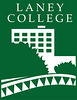 Curriculum Committee MeetingFriday, October 30, 2015Tower (Room T-850), 1:00 PM—3:00 PMPresent: Anne Agard*; Iolani Sodhy-Gereben*; Laura Bollentino*;  John Reager*; Steven Zetlan*;  Pinar Alscher*; Peter Brown*; Laura Gomez-Contreras*; Daniela Nikolaeva Pachtrapanska*; Heather Sisneros*; Rebecca Bailey*; Phillippa Caldeira*; Meryl Siegal*;Absent: Vina Cera*; Donald Moore*; Denise Richardson; Peter Crabtree; Mildred Lewis; Chuen-Rong Chan; Phoumy Sayavong; Lilia Celhay*;Guests: Amy Bohorquez; Inger StarkAGENDA ITEMSUMMARY OF DISCUSSION and DECISIONSFOLLOW UP ACTION and RESPONSIBLE PARTYI. CALL TO ORDER 1:00 Public AnnouncementsRebecca taking notes. Need to address the note taking generally for the meetings. Working group to discuss roles of committee members was previously proposed.II. APPROVAL OF MEETING MINUTES 1:10 Approval of minutesOct 2 and Oct 16 minutes Annie proposes we send our changes and save for next timeIII. ITEMS: Programs and CoursesNoneIV. META conversion update1:30-2:50 META conversion update (Amy)Don’t have district functionality yetCan export to excel and sortOptions for looking at outlineWorking on verificationWill be ready to go live at end of NovemberStarting with more basic changes, “soft opening” More training in January Will need to map to ILOsUser manuals, may make available on webpageUpdating a courseProgram proposalTimelineWeek of Thanksgiving we will go live; start the training of faculty trying to submit things this semester; Dec—soft opening; training people who will be trainers (CC); More training in Jan and throughout Spring semesterGuest login (for the public to see SLOs)Issue with created date (confusing)Possibly hiding that column in future to avoid confusionOrientationOverview of site and walkthrough of where to find curriculum; Ex. Course updating walkthroughNew areas: minimum duration of course; enrollment maximum; change language to enrollment maximum per section; create agenda for cc mtgs; workflow changes easier; more safeguards in the systems compared to v2; Training ScheduleSchedule dates online for upcoming training; Memo from VPI of when the v2 system will go dark in preparation for move to META; Annie contact people with items currently in the GoogleDocs; stragglers may come to Nov 20th mtg;  Stuff imputed into META starting Nov 23rd, will probably not be brought to committee until Jan or Feb. Will need to send out a statement to reflect this timeline. Amy will send out the specific day and time from GoverNet when v2 will go dark. V. SLO2:51 Updates and Progress Reports:Rubric for SLO Approval (Rebecca)Sent just before the cc mtg today; will work on this with examples; will post the rubric on the cc website; VI. New Information and ProceduresNew Information and Procedures: (told to look at documents; tabled)Policy Change for Hours and Unit: Calculations for Credit Courses (Iolani)Policy Change Related to the Submission of Non-Substantial Change Credit Course Proposals Peralta Administrative Procedure for 4105 Distance Education (Lilia)Ensuring Effective and Efficient Curriculum Processes—Academic Senate White PaperVII. ADJOURNMENT